الطالب: ...................................... بناء على رغبتكم في الالتحاق ببرنامج الاجازة........... في كلية............... قسم...........تخصص............... للعام الجامعي...............٬ ونظرا لاجتيازكم امتحان القبول الذي تم اجراؤه في القسم المختص٬ فإننا نحيطكم علما بانه قد تم قبولكم في برنامج الدراسات العليا في الكلية وذلك:لكم منا فائق التقدير والاحترام مع تمنياتنا لكم بالتوفيقرئيس القسم المختص                                                                 مدير مكتب الدراسات العليا والتدريب ................. ....... .....                                                                                                                                                                                         ...... ........ ...... ........ ...................يعتمد: عميد الكلية... ........ ........ ................نسخة الى:ملف الطالب في القسم.مكتب الدراسات العليا والتدريب في الكلية. إدارة الدراسات العليا والتدريب في الجامعة.جامعة سبها 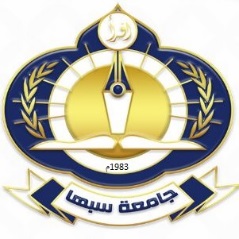 ادارة الدراسات العليا والتدريب نموذج د. ع. ( 111.01.02 )قبول في برنامج الدراسات العلياقبول في برنامج الدراسات العلياقبول في برنامج الدراسات العليابدون أي شرط للقبول. بشرط اجتيازكم المقررات الدراسية الاستدراكية التالية:ترمز المقرراسم المقررملاحظات12345678910